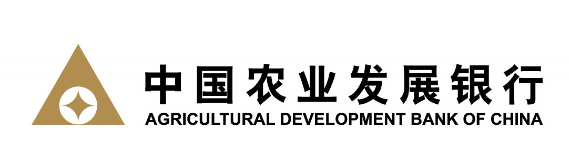 AGRICULTURAL DEVELOPMENT BANK OF CHINABOND ISSUANCE PROGRAMMETENDER ANNOUNCEMENT09/01/2023Issue Number                                                              2304102Tender Type                                                  Initial Public OfferingTender Date                                                           11/01/2023Tender Time                                                      2:00 pm to 3:00 pmOffering Amount                                                        RMB 2 BillionUpper Case Offering Amount                                             RMB 3 BillionInterest Type                                                              DiscountOriginal Tenor                                                              6 MonthsIssue and Settlement Date                                                13/01/2023Listing Date                                                           17/01/2023Value Date                                                               13/01/2023Maturity Date                                                            13/07/2023Commission Rate                                                             NoneClearing House                             China Central Depository & Clearing Co. LtdRating                                                 Exempted for Issuance in CIBMFor offshore, assigned the same ratings as China’s sovereign debtDisclaimer:The information provided here is for reference only. Agricultural Development Bank of China (ADBC) reserves the right to explain the terms of the announcement. For more information, please refer to the Chinese Version of Bond Issuance documents, available on website at http://www.chinabond.com.cn&http://www.chinamoney.com.cnAGRICULTURAL DEVELOPMENT BANK OF CHINABOND ISSUANCE PROGRAMMETENDER ANNOUNCEMENT09/01/2023Issue Number                                                              220411Tender Type                                                  ReopeningTender Date                                                           11/01/2023Tender Time                                                      2:00 pm to 3:00 pmOffering Amount                                                       RMB 10 BillionUpper Case Offering Amount                                             RMB 15 BillionInterest Type                                                                 FixedCoupon Rate                                                          2.13%Interest Payment Frequency              Repayment of principal and interest at maturityInterest Payment Date                                                 December 5thOriginal Tenor                                                                1 YearIssue and Settlement Date                                                13/01/2023Listing Date                                                           17/01/2023Value Date                                                               05/12/2022Maturity Date                                                            05/12/2023Commission Rate                                                             0.05%Clearing House                             China Central Depository & Clearing Co. LtdRating                                                 Exempted for Issuance in CIBMFor offshore, assigned the same ratings as China’s sovereign debtDisclaimer:The information provided here is for reference only. Agricultural Development Bank of China (ADBC) reserves the right to explain the terms of the announcement. For more information, please refer to the Chinese Version of Bond Issuance documents, available on website at http://www.chinabond.com.cn&http://www.chinamoney.com.cnAGRICULTURAL DEVELOPMENT BANK OF CHINABOND ISSUANCE PROGRAMMETENDER ANNOUNCEMENT09/01/2023Issue Number                                                               220410Tender Type                                                 ReopeningTender Date                                                          11/01/2023Tender Time                                                      2:00 pm to 3:00 pmOffering Amount                                                     RMB 13 BillionUpper Case Offering Amount                                           RMB 19.5 BillionInterest Type                                                                 FixedCoupon Rate                                                         2.97%Interest Payment Frequency                                                  AnnuallyInterest Payment Date                                                  October 14thOriginal Tenor                                                              10 YearsIssue and Settlement Date                                                13/01/2023Listing Date                                                           17/01/2023Value Date                                                               14/10/2022Maturity Date                                                            14/10/2032Commission Rate                                                             0.15%Clearing House                             China Central Depository & Clearing Co. LtdRating                                                 Exempted for Issuance in CIBMFor offshore, assigned the same ratings as China’s sovereign debtDisclaimer:The information provided here is for reference only. Agricultural Development Bank of China (ADBC) reserves the right to explain the terms of the announcement. For more information, please refer to the Chinese Version of Bond Issuance documents, available on website at http://www.chinabond.com.cn&http://www.chinamoney.com.cn